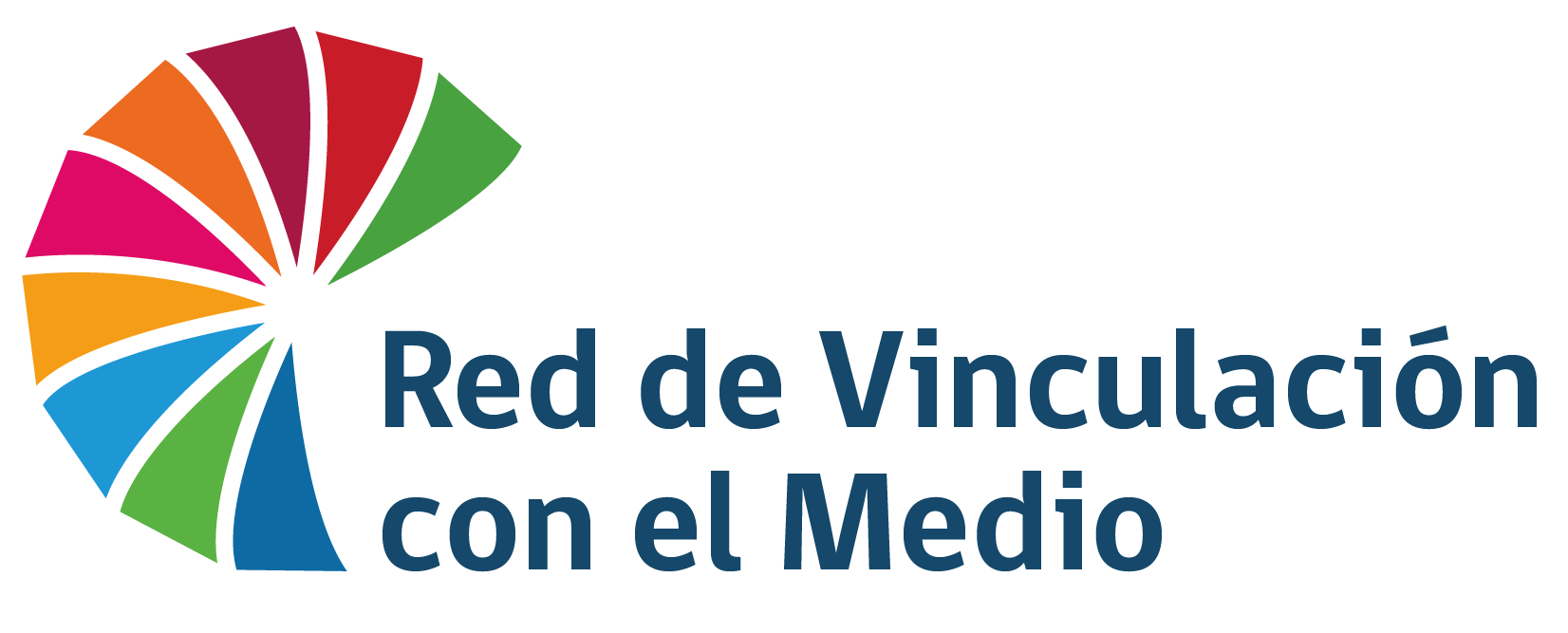 SOLICITUDPatrocino, auspicio y/o coorganizaciónANTECEDENTES DE LA ORGANIZACIÓN SOLICITANTE: CARACTERÍSTICAS DEL EVENTO/ INICIATIVA/ PROYECTO: Importante: Si su evento ya cuenta con piezas gráficas o links del evento, favor enviar al correo directorio@redvcm.org junto a este formulario de solicitud. Una vez que usted cuente con el visto bueno por parte del directorio de la RedVcM, podrá usar los logos según se indica en: https://redvcm.org/logos/ Nombre de la Organización SolicitanteDirección de la OrganizaciónTeléfono de Contacto de la Organización(ejemplo)+56 99 353 0340Email de contacto de la OrganizaciónNombre y cargo del responsable del eventoNombre: Cargo: Nombre: Cargo: Nombre: Cargo: Teléfono de contacto del responsable del evento(ejemplo)+56 99 353 0340(ejemplo)+56 99 353 0340(ejemplo)+56 99 353 0340Email de contacto del responsable del eventoNombre del evento, iniciativa o proyectoFormato de realizaciónPresencial: Si / NoOnline: Si / NoNota: si selecciona ambos en “Si” significa que será un evento presencial que tendrá transmisión a través de algún medio online.Presencial: Si / NoOnline: Si / NoNota: si selecciona ambos en “Si” significa que será un evento presencial que tendrá transmisión a través de algún medio online.Presencial: Si / NoOnline: Si / NoNota: si selecciona ambos en “Si” significa que será un evento presencial que tendrá transmisión a través de algún medio online.Lugar de realizaciónFavor detalle las características de realización de la actividad. Si es un evento con algún componente presencial, favor indicar aquí la dirección del evento.Favor detalle las características de realización de la actividad. Si es un evento con algún componente presencial, favor indicar aquí la dirección del evento.Favor detalle las características de realización de la actividad. Si es un evento con algún componente presencial, favor indicar aquí la dirección del evento.Descripción del eventoFecha de realización Duración estimadaObjetivos…Agregue todos los que estime necesarios……Agregue todos los que estime necesarios……Agregue todos los que estime necesarios…Destinatarios/Beneficiarios/ConvocadosNombre de otros organizadores (si los hubiere)………………Patrocinadores(Organismos que apoyan la iniciativa)………………Auspiciadores(Organismos que financian la iniciativa)………………Cuál es el apoyo solicitado a la Red de Vinculación con el Medio